*Petycja odrębna: Wnosimy petycję do Kierownika JST o umieszczenie na Oficjalnej Stronie WWW Gminy lub w BIP -  infografiki PSPS o postępowaniu z odpadami EPS (styropianu).  (infografika dostarczona przez Zamawiającego) - vide załącznik.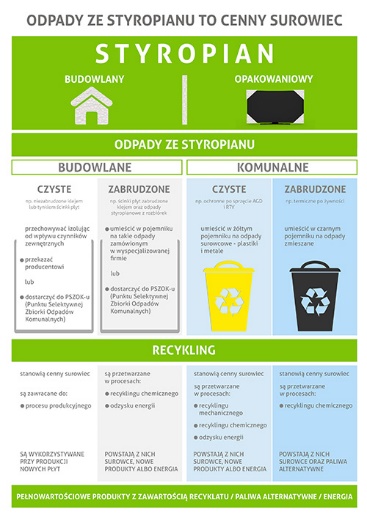 Współwnioskodawca:Polskie Stowarzyszenie Producentów Styropianuul. Puławska 72 lok. 102-603 Warszawasrodowisko@producencistyropianu.plWspółwnioskodawca: Osoba PrawnaSzulc-Efekt sp. z o. o.Prezes Zarządu - Adam Szulc ul. Poligonowa 104-051 Warszawanr KRS: 0000059459Kapitał Zakładowy: 222.000,00 pln www.gmina.pl    www.samorzad.pl 